Vegetable PulaoIngredientsMethodMethod:1. Wash and soak basmati rice in water for 5 mins.2. Drain the water completely and keep aside.3. Chop onion, green chilly, cilantro & mint leaves. Keep the spices & yoghurd to be added ready.4. Chop vegetables to fine slices.5. Heat oil in a wide pan.6. Add spices and wait to crackle.7.  Add finely chopped onion, cumin seeds, salt and cook nicely to light pink.8. Add ginger garlic paste and sauté for a minute.9. Add finely chopped cilantro, mint leaves & green chilly.10. Now add crushed pepper corns, cumin pwd, coriander pwd.11. Mix well & add red chilly pwd.12. Add sliced vegetables and sauté well in the masala for a minute.13. Add yoghurt and combine well.14 . Now in electric cooker vessel, add the basmati rice and 3 1/2 cups of water.15. Add the pulav masala ( step 13) and mix well.16. Cover and and switch on the electric cooker.17. When the pulav is three-fourth done, put a few drops of saffron color mixed with water.18. Close the lid and allow the pulav to cook completely.19. When the rice cooker automatically switches off, just leave it for 5 to 10 mins to rest. ( this helps the pulav to get cooked evenly )20. Fluff it gently.21. Serve hot Vegetable Pulav with side dish of your choice.22. It serves as a great meal with raitha or any curry..:)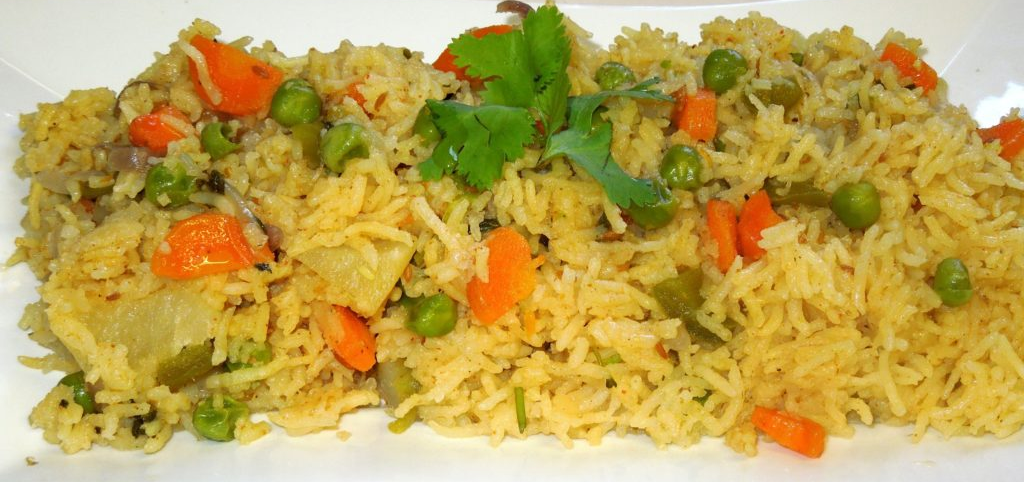 Basmati rice                  - 2 cupsOil                                - 2 to 3 tbspOnion                           - 2Green chilly                   - 1 or 2Yoghurd                       - 1 small cupGinger garlic paste        - 1 tbspCumin pwd                    - ½ tspCoriander pwd               - ½ tspCrushed pepper corns   - 1 tspCumin seeds                 - ½ tspRed chilly pwd              - ½ tspSaffron color                - a pinchChopped cilantro & mint leavesSalt to tasteCloves                          - 4Bay leaf                        - 2Cardamom                    - 2Cinnamon                     - 2Star anise                     - 1Mace- Javetri                - 1Marathi Moghu              - 1Potatoes cubed              - 1 cupSliced carrot, beans      - 1 ½ cupPeas                             - ¼ cup